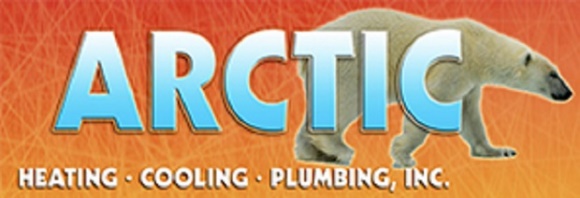 1195 Nate Cove, Cordova, TN 38018(901) 380-9800Job ApplicationArctic Heating, Cooling and Plumbing Inc. is an equal opportunity employer. This application will not be used for limiting or excluding any applicant from consideration for employment on a basis prohibited by local, state or federal law. Should an applicant need reasonable accommodation in the application process, he or she should contact a company representative. Please fill out all of the sections below:Applicant InformationName: ______________________________________  DOB: _________________Address: _____________________________ City/State/Zipcode: _________________________Phone Number: _______________________ Email: ____________________________________Date of Application: ______________________ Employment PositionWhich area do you desire a position in? (Please circle)	   HVAC			PlumbingHow did you hear about this position? ______________________________________________What days/times are you available for work?If needed, are you available to work overtime?		YES		NOOn what date can you start working if you are hired? __________________________________Do you have reliable transportation to and from work?	YES		NOSalary/Hourly rate desired: _______________________________________________________Personal InformationHave you ever worked for Arctic Heating, Cooling and Plumbing before? If yes, when?____________________________________________________________________________________________________________________________________________________________Do you have a current, valid Drivers License?		YES		NOAre you 18 years of age or older?				YES		NOAre you a US Citizen or approved to work in the US?	YES		NOWill you consent to a controlled substance test?		YES		NODo you have any condition that would require job accommodations? If yes, please describe accommodations required below.__________________________________________________________________________________________________________________________________________________________________________________________________________________________________________Have you ever been convicted of a criminal offense?	YES		NOIf yes, please state the nature of the crime(s), when and where convicted and disposition of the case: __________________________________________________________________________________________________________________________________________________________________________________________________________________________________________(Note: No applicant will be denied employment solely on the grounds of conviction of a criminal offense. The date of the offense, the nature of the offense, including any significant details that affect the description of the event, and the surrounding circumstances and the relevance of the offense to the position(s) applied for may, however, be considered.)Job Skills/QualificationsPlease list below the skills and qualifications you possess for which you are applying:________________________________________________________________________________________________________________________________________________________________________________________________________________________________________________________________________________________________________________________Education and TrainingHigh SchoolCollege/UniversityVocational School/Specialized TrainingMilitary:Are you a member of the Armed Services?			YES		NOWhat branch of the military did you enlist? __________________________________________What was your military rank when discharged? _______________________________________How many years did you serve in the military? ________________________________________What military skills do you possess that would be an asset to this position?____________________________________________________________________________________________________________________________________________________________Previous EmploymentEmployer Name:	____________________________________________________________Job Title:		____________________________________________________________Supervisor Name:	____________________________________________________________Employer Address:	____________________________________________________________City, State and Zip Code:	______________________________________________________Employer Phone Number:	______________________________________________________Dates Employed:		______________________________________________________Reason for leaving:		______________________________________________________Starting/Ending Pay:		______________________________________________________Employer Name:	____________________________________________________________Job Title:		____________________________________________________________Supervisor Name:	____________________________________________________________Employer Address:	____________________________________________________________City, State and Zip Code:	______________________________________________________Employer Phone Number:	______________________________________________________Dates Employed:		______________________________________________________Reason for leaving:		______________________________________________________Starting/Ending Pay:		______________________________________________________Employer Name:	____________________________________________________________Job Title:		____________________________________________________________Supervisor Name:	____________________________________________________________Employer Address:	____________________________________________________________City, State and Zip Code:	______________________________________________________Employer Phone Number:	______________________________________________________Dates Employed:		______________________________________________________Reason for leaving:		______________________________________________________Starting/Ending Pay:		______________________________________________________ReferencesPlease provide at least 3 personal and/or professional references below.At-Will EmploymentThe relationship between you and Arctic Heating, Cooling and Plumbing Inc is referred to as “employment at will”. This means that your employment can be terminated at any time for any reason, with or without cause, with or without notice, by you or Arctic Heating, Cooling and Plumbing Inc. No representative of Arctic Heating, Cooling and Plumbing Inc has authority to enter into any agreement contrary to the foregoing “employment at will” relationship. You understand that your employment is “at will” and you acknowledge that no oral or written statements or representations regarding your employment can alter your at-will employment status, except for a written statement signed by you and the Owner of Arctic Heating, Cooling and Plumbing Inc.__________________________________________		________________________Applicant Signature						DateSundayMondayTuesdayWednesdayThursdayFridaySaturdayNameLocationYear GraduatedDegree EarnedNameLocationYear GraduatedDegree EarnedNameLocationYear GraduatedDegree EarnedNameRelationPhone Number